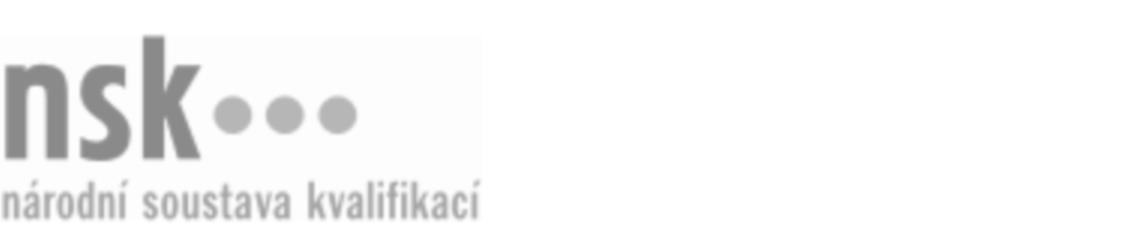 Kvalifikační standardKvalifikační standardKvalifikační standardKvalifikační standardKvalifikační standardKvalifikační standardKvalifikační standardKvalifikační standardElektromechanik/elektromechanička pro elektroenergetická rozvodná zařízení (kód: 26-085-H) Elektromechanik/elektromechanička pro elektroenergetická rozvodná zařízení (kód: 26-085-H) Elektromechanik/elektromechanička pro elektroenergetická rozvodná zařízení (kód: 26-085-H) Elektromechanik/elektromechanička pro elektroenergetická rozvodná zařízení (kód: 26-085-H) Elektromechanik/elektromechanička pro elektroenergetická rozvodná zařízení (kód: 26-085-H) Elektromechanik/elektromechanička pro elektroenergetická rozvodná zařízení (kód: 26-085-H) Elektromechanik/elektromechanička pro elektroenergetická rozvodná zařízení (kód: 26-085-H) Autorizující orgán:Ministerstvo průmyslu a obchoduMinisterstvo průmyslu a obchoduMinisterstvo průmyslu a obchoduMinisterstvo průmyslu a obchoduMinisterstvo průmyslu a obchoduMinisterstvo průmyslu a obchoduMinisterstvo průmyslu a obchoduMinisterstvo průmyslu a obchoduMinisterstvo průmyslu a obchoduMinisterstvo průmyslu a obchoduMinisterstvo průmyslu a obchoduMinisterstvo průmyslu a obchoduSkupina oborů:Elektrotechnika, telekomunikační a výpočetní technika (kód: 26)Elektrotechnika, telekomunikační a výpočetní technika (kód: 26)Elektrotechnika, telekomunikační a výpočetní technika (kód: 26)Elektrotechnika, telekomunikační a výpočetní technika (kód: 26)Elektrotechnika, telekomunikační a výpočetní technika (kód: 26)Elektrotechnika, telekomunikační a výpočetní technika (kód: 26)Týká se povolání:Elektromechanik pro silnoproudElektromechanik pro silnoproudElektromechanik pro silnoproudElektromechanik pro silnoproudElektromechanik pro silnoproudElektromechanik pro silnoproudElektromechanik pro silnoproudElektromechanik pro silnoproudElektromechanik pro silnoproudElektromechanik pro silnoproudElektromechanik pro silnoproudElektromechanik pro silnoproudKvalifikační úroveň NSK - EQF:333333Odborná způsobilostOdborná způsobilostOdborná způsobilostOdborná způsobilostOdborná způsobilostOdborná způsobilostOdborná způsobilostNázevNázevNázevNázevNázevÚroveňÚroveňOrientace v technické dokumentaci a normáchOrientace v technické dokumentaci a normáchOrientace v technické dokumentaci a normáchOrientace v technické dokumentaci a normáchOrientace v technické dokumentaci a normách33Volba vhodných pomůcek, nářadí a materiálůVolba vhodných pomůcek, nářadí a materiálůVolba vhodných pomůcek, nářadí a materiálůVolba vhodných pomůcek, nářadí a materiálůVolba vhodných pomůcek, nářadí a materiálů33Montáž, opravy a zapojování energetických rozvodných vedeníMontáž, opravy a zapojování energetických rozvodných vedeníMontáž, opravy a zapojování energetických rozvodných vedeníMontáž, opravy a zapojování energetických rozvodných vedeníMontáž, opravy a zapojování energetických rozvodných vedení33Měření elektrických veličin a parametrů, vyhodnocování naměřených hodnotMěření elektrických veličin a parametrů, vyhodnocování naměřených hodnotMěření elektrických veličin a parametrů, vyhodnocování naměřených hodnotMěření elektrických veličin a parametrů, vyhodnocování naměřených hodnotMěření elektrických veličin a parametrů, vyhodnocování naměřených hodnot33Odstraňování poruch na elektroenergetických rozvodných zařízeníchOdstraňování poruch na elektroenergetických rozvodných zařízeníchOdstraňování poruch na elektroenergetických rozvodných zařízeníchOdstraňování poruch na elektroenergetických rozvodných zařízeníchOdstraňování poruch na elektroenergetických rozvodných zařízeních33Vedení dokumentace a záznamů o provedené práciVedení dokumentace a záznamů o provedené práciVedení dokumentace a záznamů o provedené práciVedení dokumentace a záznamů o provedené práciVedení dokumentace a záznamů o provedené práci33Bezpečnost práce při obsluze a práci na elektrických zařízeních a první pomoc při úrazu elektrickým proudemBezpečnost práce při obsluze a práci na elektrických zařízeních a první pomoc při úrazu elektrickým proudemBezpečnost práce při obsluze a práci na elektrických zařízeních a první pomoc při úrazu elektrickým proudemBezpečnost práce při obsluze a práci na elektrických zařízeních a první pomoc při úrazu elektrickým proudemBezpečnost práce při obsluze a práci na elektrických zařízeních a první pomoc při úrazu elektrickým proudem33Elektromechanik/elektromechanička pro elektroenergetická rozvodná zařízení,  29.03.2024 10:55:23Elektromechanik/elektromechanička pro elektroenergetická rozvodná zařízení,  29.03.2024 10:55:23Elektromechanik/elektromechanička pro elektroenergetická rozvodná zařízení,  29.03.2024 10:55:23Elektromechanik/elektromechanička pro elektroenergetická rozvodná zařízení,  29.03.2024 10:55:23Strana 1 z 2Strana 1 z 2Kvalifikační standardKvalifikační standardKvalifikační standardKvalifikační standardKvalifikační standardKvalifikační standardKvalifikační standardKvalifikační standardPlatnost standarduPlatnost standarduPlatnost standarduPlatnost standarduPlatnost standarduPlatnost standarduPlatnost standarduStandard je platný od: 15.10.2022Standard je platný od: 15.10.2022Standard je platný od: 15.10.2022Standard je platný od: 15.10.2022Standard je platný od: 15.10.2022Standard je platný od: 15.10.2022Standard je platný od: 15.10.2022Elektromechanik/elektromechanička pro elektroenergetická rozvodná zařízení,  29.03.2024 10:55:23Elektromechanik/elektromechanička pro elektroenergetická rozvodná zařízení,  29.03.2024 10:55:23Elektromechanik/elektromechanička pro elektroenergetická rozvodná zařízení,  29.03.2024 10:55:23Elektromechanik/elektromechanička pro elektroenergetická rozvodná zařízení,  29.03.2024 10:55:23Strana 2 z 2Strana 2 z 2